УРОК №12 Задачи урока:- обучающая: изучить назначение, строение, принцип работы картофелеочистительной машины МОК- 250, правила эксплуатации и техники безопасности. Решить производственно-ситуационные задачи;- развивающая: развивать навыки систематического самоконтроля, творческий подход к работе как способу воспитания стойкого профессионального интереса, способствовать развитию мышления (учить выделять главное, анализировать, сравнивать, обобщать), способствовать умению использовать приобретенные знания в профессиональной деятельности;- воспитательная: воспитать вдумчивое отношение к изучаемому материалу, побудить чувство ответственности, интерес к выбранной профессии.НАЗНАЧЕНИЕ- картофелеочистительные машины МОК – 125, МОК- 250, МОК – 400 предназначены для очистки картофеля корнеплодов. Устройство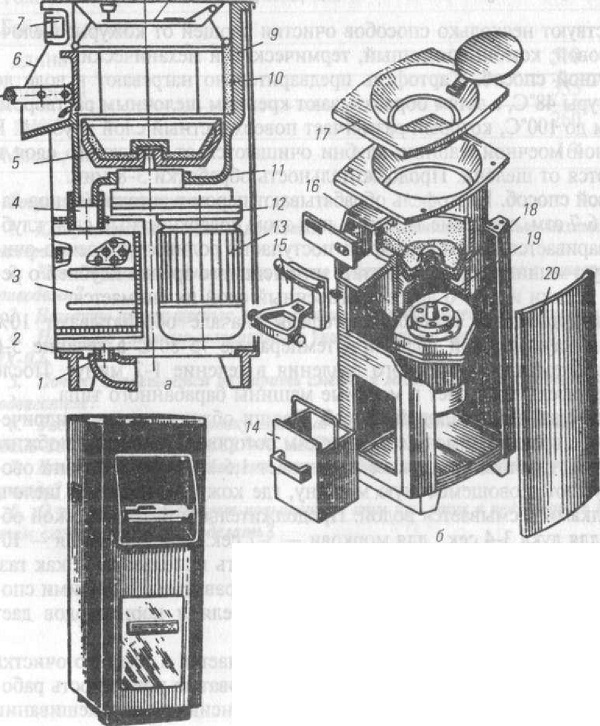 Рис. 3-1. Картофелечистка МОК-250.а - разрез: 1 - сливной патрубок, 2 - основание,3 - камера отходов, 4 - резиновый патрубок, 5 - конусный диск, 6 - разгрузочный лоток, 7 - пульт управления, 8 - откидная крышка, 9 - рабочая камера, 10- абразивные вставки, 11 - дно камеры, 12 - зубчатый редуктор, 13 - электродвигатель: б - схема расположений частей: 14 - сборник мезги,15 - дверца, 16 - гнездо конуса, 17 - загрузочная крышка,18 - стойка, 19 - шип вала, 20 - облицовка; в - общий вид.Принцип действия машины. Овощи при загрузке через воронку получают вращательное движение, падая на вращающийся конусный диск с абразивным покрытием и под действием центробежной силы прижимаются к стенкам машины. За счет трения об абразивные поверхности происходит снятие кожуры с овощей. Образующаяся мезга удаляется через сливной патрубок в канализацию, непрерывно поступающей в рабочую камеру из водопровода водой.ПРАВИЛА ЭКСПЛУАТАЦИИ МАШИН ДЛЯ ОЧИСТКИ КАРТОФЕЛЯперед началом работы проводят осмотр, проверяют санитарно-техническое состояние машины;закрывают дверцу рабочей камеры и проверяют на холостом ходу;загружают картофель и корнеплоды в рабочую камеру до  пуска машины и при выключенной подаче воды;картофель должен быть отсортирован, и его загружают  в количестве, на которое рассчитан объем рабочей камеры  машина ( или 12кг), или из расчёта 3\4 объёма;после загрузки камеру обработки закрывают крышкой, включают подачу воды;очистка картофеля длится от 2 до 3мин. в зависимости от сорта, сезона;во время работы запрещается опускать руки в рабочую камеру, это может привести к травме;перегружать машину, это ухудшает обработку клубнеплодов и перегружается электродвигатель; оставлять машину без присмотра;перед выгрузкой картофеля  необходимо перекрывать воду, чтобы уменьшить разбрызгивание;по окончании цикла перекрывают воду, и, не выключая двигатель, открывают дверцу, под действием центробежной силы клубни высыпаются из разгрузочного устройства в подставленную тару;после разгрузки дверцу закрывают, загружают новую порцию картофеля, открывают вентиль на водопроводе и, процесс очистки повторяется;после окончания работы машину промывают на холостом ходу, затем отключают от электросети, корпус протирают;при промывании необходимо следить, чтобы вода не попала на двигатель и кнопочную станцию.ИЗУЧИТЬ!!!!!!!!ВОЗМОЖНЫЕ НЕИСПРАВНОСТИ В РАБОТЕ КАРТОФЕЛЕОЧИСТИТЕЛЬНОЙ МАШИНЫ И СПОСОБЫ ИХ УСТРАНЕНИЯ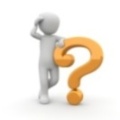 Ответьте на контрольные вопросы21  мая 2020 ЧЕТВЕРГ21  мая 2020 ЧЕТВЕРГФ.и.о. обучающегося:Учебная дисциплина: МДК.1.1 Организация приготовления, подготовки к реализации и хранения кулинарных полуфабрикатовПрофессия:43.01.09  Повар, кондитерПреподаватель:Мировова Елена ЛеоновнаТема:Тема 1.2. Организация и техническое оснащение работ по обработке овощей и грибов Тема урока23-2423-24 № 5 Тренинг по отработке безопасных приемов эксплуатации механического оборудования в процессе обработки, нарезки овощей и грибов (картофелеочистительной машины)ВозможныенеисправностиПричинаСпособыустраненияОчистка клубней происходит медленно, процент отходовпревышает нормуСильно загрязнены клубни. Недостаточное поступление воды в камеру. Перегрузка рабочей камеры овощами.Сносился абразив.Промыть овощи.Увеличить поступление воды в рабочую камеру.Уменьшить единовременную загрузку овощей. Заменить абразивы рабочего органа.Рабочий орган вращается медленно Перегрузка машины овощами.Проблема с редукторомУменьшить загрузку.Проверить смазку.Через закрытую дверцу рабочей камеры просачивается водаЧрезмерное поступление воды в рабочую камеруЗасорение отверстий в дне рабочей камеры.Уменьшить подачу воды, прикрыв вентиль водопровода. Прочистить отверстие в дне рабочей камеры.После очистки продукт получается битымЧастично выкрошился абразив, и образовались острые углы в рабочей камере.Заменить абразив рабочего органа в камере.1.Какие факторы влияют на величину отходов при механическом способе очистки?2.Какие требования техники безопасности следует соблюдать при эксплуатации картофелечисток?3.Для какой цели в рабочую камеру машин подаётся вода?4Почему корнеплоды перед загрузкой в рабочую камеру перебирают и калибруют?5.Что называется мезгой?6.От каких факторов зависит время работы?7.С какой целью выключают воду при выгрузке овощей?8.Какова причина хранения картофеля в воде?9.На чём основан принцип действия очистки картофеля в машине?